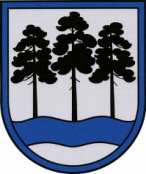 OGRES  NOVADA  PAŠVALDĪBAReģ.Nr.90000024455, Brīvības iela 33, Ogre, Ogres nov., LV-5001tālrunis 65071160, e-pasts: ogredome@ogresnovads.lv, www.ogresnovads.lv PAŠVALDĪBAS DOMES ĀRKĀRTAS SĒDES PROTOKOLA IZRAKSTS12.Par Ogres novada pašvaldības izpilddirektora iecelšanuPamatojoties uz likuma “Par pašvaldībām” 21. panta pirmās daļas 11. punktu, 40. panta ceturto daļu un 68. pantu,balsojot ar vēlēšanu zīmēm: “Par” – 21 balss (Toms Āboltiņš, Liene Cipule, Egils Helmanis, Jānis Iklāvs, Jānis Kaijaks, Dace Kļaviņa, Pāvels Kotāns, Andris Krauja, Atvars Lakstīgala, Artūrs Mangulis, Mariss Martinsons, Dace Māliņa, Dace Nikolaisone, Jānis Siliņš, Gints Sīviņš, Dainis Širovs, Valentīns Špēlis, Raivis Ūzuls, Ilmārs Zemnieks, Dzirkstīte Žindiga, Indulis Trapiņš), “Pret” – nav, “Atturas” – 2 balsis (Jānis Lūsis, Edgars Gribusts),Ogres novada pašvaldības dome  NOLEMJ: Ar 2021. gada 1. jūliju iecelt Ogres novada pašvaldības izpilddirektora amatā Pēteri Špakovski, personas kods: [personas kods], nosakot mēnešalgu EUR 2441 (divi tūkstoši četri simti četrdesmit viens euro) apmērā (profesijas kods 1112 38, 1. amata saime, IV E amata saimes līmenis, 16. mēnešalgu grupa).Kontroli par lēmuma izpildi uzdot Ogres novada pašvaldības domes priekšsēdētājam. (Sēdes vadītāja,domes priekšsēdētāja E.Helmaņa paraksts)Ogrē, Brīvības ielā 33Nr.2      2021. gada 1. jūlijā